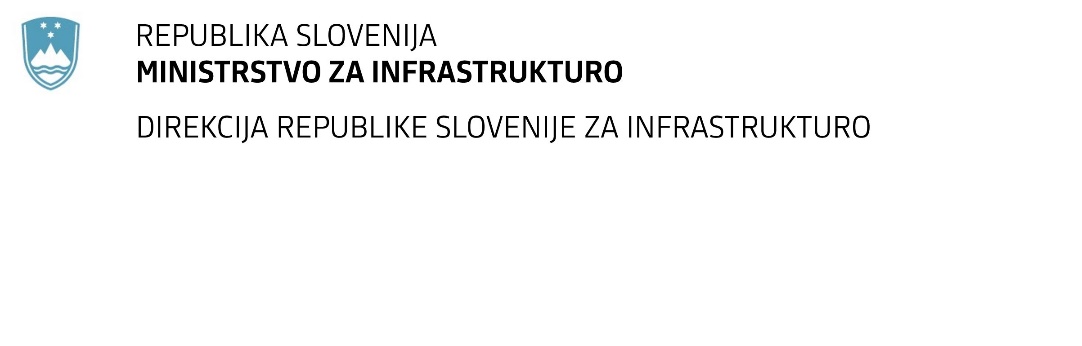 SPREMEMBA RAZPISNE DOKUMENTACIJE za oddajo javnega naročila Obvestilo o spremembi razpisne dokumentacije je objavljeno na "Portalu javnih naročil". Obrazložitev sprememb:Spremembe so sestavni del razpisne dokumentacije in jih je potrebno upoštevati pri pripravi ponudbe.Številka:43001-418/2021-03oznaka naročila:D-123/21 G   Datum:24. 11. 2021MFERAC:2431-21-001560/0Ureditev hodnika za pešce in gradnja opornega zidu na cesti R2-403/1076 Češnjica - Škofja Loka od km 0,646 do km 0,670 v naselju StudenoZaradi boljšega razumevanja se spremeni opis postavk 1.9 in 3.6 v Popisu del-Obnova pločnika-za JN.